NOTICE OF AMENDED REGULATION March 15, 2022BOARD OF GOVERNORSDivision of UniversitiesREGULATION TITLE:	Financial Aid Regulation REGULATION NO.:2.0470RSUMMARY:The proposed amendments better align the regulation with BOG requirements.  The amended regulation includes the designation of Student Financial Aid, as the single office to coordinate and administer financial aid and scholarships.  The regulation is amended to update members of the Financial Aid Policy Committee and reactivating the Committee, creating a workgroup of college and other scholarship dollars, and designating Institutional Research as the office to coordinate collection of data for all financial aid programs. FULL TEXT:The full text of the regulation being proposed is attached.AUTHORITY:Florida Constitution, Article IX, Section 7(c) and Board of Governors Regulation 3.009UNIVERSITY OFFICIAL INITIATING THE PROPOSED REVISED REGULATION: Anissa Agne, Assistant Vice President for Enrollment Management and Student Financial AidINDIVIDUAL TO BE CONTACTED REGARDING THE PROPOSED REVISED REGULATION:Stephanie Howell, Paralegal, Office of the General Counsel, showell@unf.edu, phone (904)620-2828; fax (904)620-1044; Building 1, Room 2100, 1 UNF Drive, Jacksonville, FL 32224.Any comments regarding the amendment of the regulation must be sent in writing to the contact person on or before March 30, 2022, to receive full consideration.   		Regulation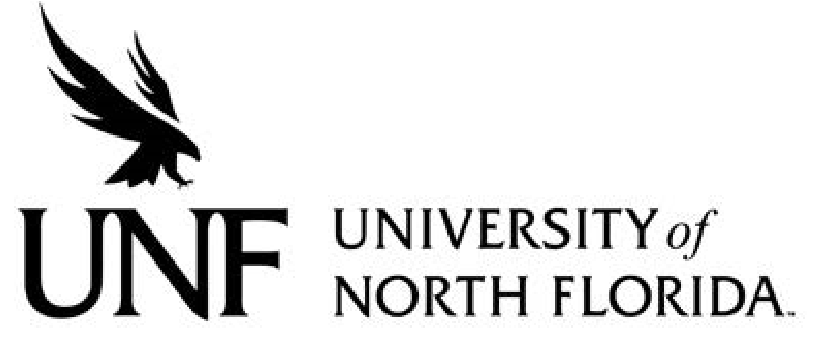 Regulation Number: 	Effective Date:  		Revised Date: Subject: Responsible Division/Department: Check what type of Regulation this is: New Regulation Major Revision of Existing Regulation Minor/Technical Revision of Existing RegulationReaffirmation of Existing Regulation Repeal of Existing Regulation 
I. OBJECTIVE & PURPOSEThe University of North Florida is dedicated to the principle that every student applying for financial aid shall receive full consideration. Policies designed to provide funding to students who would otherwise be unable to receive a post-secondary education will be executed through Student Financial Aid. The University of North Florida will assure consistent and equitable treatment of all applicants and attempt to meet the full need of as many applicants as possible.II. STATEMENT OF REGULATIONFinancial Aid Policy CommitteeThe committee members shall consist of:The purpose of the Financial Aid Policy Committee is as follows:Recommend University regulation on matters related to institutional financial aid programs.Establish program objectives consistent with the University's mission and strategic plan.Monitor effectiveness of financial aid activities.  Student Financial AidStudent Financial Aid shall be the single office designated to coordinate and administer financial aid at the University of North Florida.Distribution and Use of Financial Aid FundsInstitutional resources include all federal, state, institutional, foundation and other aid programs that are locally administered.Financial need and academic merit are given primary consideration in the awarding of financial aid to students. Also considered are the balance of funding levels between need-based and non-need based programs to reflect the needs of the UNF student population, the necessity for increasing current programs versus the need for new programs and assuring fiscal integrity.Need-based funds are distributed on a priority basis to students who apply  each year and who have a demonstrated financial need, as determined by a nationally recognized need-analysis system, and who complete all student aid application requirements. The optimum financial aid package varies considerably due to student classification, family financial status, availability of funds and application date.Academic merit assistance is awarded to University of North Florida students according to their academic standing, achievement test scores or ability to contribute to the institution.The University of North Florida recognizes special student talents and qualities in artistic, athletic, technical and other areas and awards scholarships, grants and waivers for such contributions.Information concerning any institutional need-based financial aid program may be obtained from Student Financial Aid. Authority: BOG 3.009